Корректировка программы на период обучения с применением дистанционных образовательных технологийна период с 19 по 23 апреляФ.И.О. учителя: Калашникова Татьяна ЮрьевнаУчебный предмет: Изобразительное искусство.Класс: 6а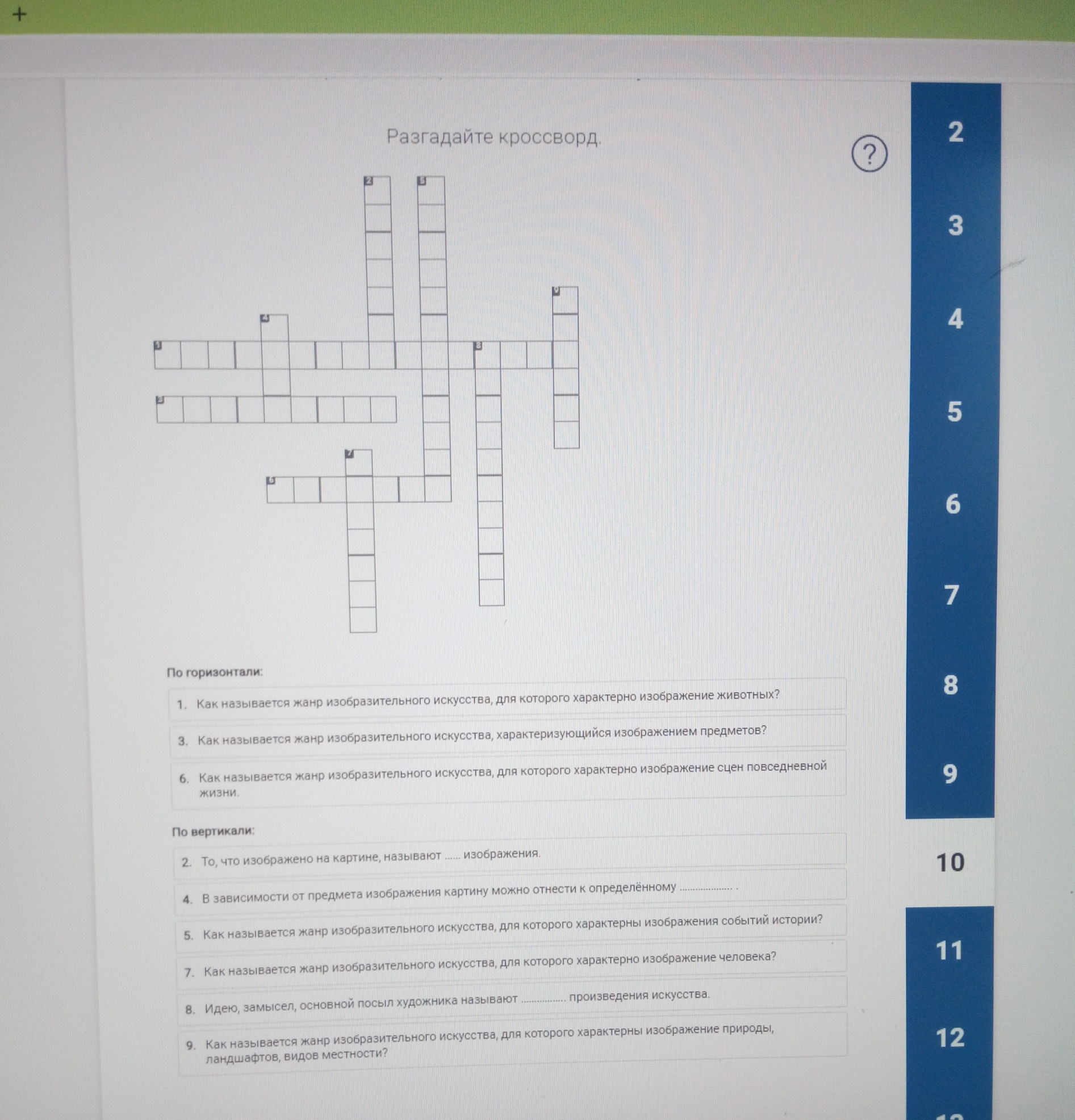 Дата прове-денияТема урокаФорма проведения урокаЗадания с указанием образовательного ресурсаФорма представления результатаДата, времяпредста-вления резуль-татаТекущая аттестация, оценивание19.03«Жанры в изобразительном искусстве»Видео-урок. Самостоятельная работа обучающегося.Образовательн. рес. «Российская электронная школа» - ур. № 17 - 6кл. - теория из раздела, видео, тренировочные задания. Если  ресурс не открывается, -  самостоятельный  поиск информации по теме урока:  ознакомление  с видами изобразительного искусства – живописью, скульптурой и графикой. Научиться различать жанры в изобразительном искусстве и определять выразительные средства живописи и графики;Задание :Разгадайте кроссвордСм.в приложении нижеРешенный кроссворд по теме урокаДо 23.04Личная сдача в школе.